28.05.2021    № 21-о	г. Мiнск                                                                  			 г. МинскОб изменении приказа
от 29 марта 2021 г. № 9-оНа основании пункта 3 постановления Совета Министров Республики Беларусь от 2 июня 2004 г. № 662 "О некоторых вопросах организации оздоровления детей", во исполнение пункта 4 протокола поручений Заместителя Премьер-министра Республики Беларусь по подготовке и проведению детской летней оздоровительной кампании 2021 года от 24 мая 2021 г. № 38/9пр,ПРИКАЗЫВАЮ:Пункт 1 приказа Республиканского центра по оздоровлению и санаторно-курортному лечению населения от 29 марта 2021 г. № 9-о
"Об установлении размеров средств республиканского бюджета на удешевление стоимости одной путёвки в лагеря с круглосуточным и дневным пребыванием детей в 2021 году" изложить в следующей редакции:"1. Установить по согласованию с Министерством финансов Республики Беларусь размеры средств республиканского бюджета на удешевление стоимости одной путевки в лагеря с круглосуточным и дневным пребыванием детей в 2021 году в следующих размерах:– в оздоровительный лагерь с дневным пребыванием детей сроком не менее 18 дней – 89,00 рублей;– в оздоровительный лагерь труда и отдыха с дневным пребыванием детей сроком не менее 18 дней – 97,00 рублей;– в спортивно-оздоровительный лагерь с дневным пребыванием детей сроком не менее 18 дней – 100,00 рублей;– в оздоровительный лагерь с круглосуточным пребыванием детей по профилю, направлению деятельности продолжительностью 9-12 дней – 92,00 рубля;– в оздоровительный лагерь с круглосуточным пребыванием детей по профилю, направлению деятельности продолжительностью 15 дней – 153,00 рубля;– в оздоровительный лагерь с круглосуточным пребыванием детей оборонно-спортивного профиля, труда и отдыха продолжительностью
9-12 дней – 94,00 рубля;– в оздоровительный лагерь с круглосуточным пребыванием детей оборонно-спортивного профиля, труда и отдыха продолжительностью
15 дней – 157,00 рублей;– в оздоровительный лагерь с круглосуточным пребыванием детей сроком не менее 18 дней – 215,00 рублей;– в спортивно-оздоровительный лагерь с круглосуточным пребыванием детей продолжительностью 9-12 дней – 105,00 рублей;– в спортивно-оздоровительный лагерь с круглосуточным пребыванием детей продолжительностью 15 дней – 175,00 рублей.– в спортивно-оздоровительный лагерь с круглосуточным пребыванием детей сроком не менее 18 дней – 238,00 рублей;	2. Контроль за исполнением настоящего приказа возложить на главного бухгалтера-начальника отдела финансирования, учета и отчетности Тарасевич Е.М.Директор	Г.Н.БолбатовскийВизы:главный бухгалтер-начальник отделафинансирования, учета и отчетности		Е.М.Тарасевичзаместитель начальника отделаорганизационно-правовой работыи обеспечения путевками		Е.М.ПоповаРЭСПУБЛIКАНСКI ЦЭНТР ПА АЗДАРАўленню і санаторна-курортнаму лячэнню насельніцтва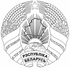 РЕСПУБЛИКАНСКИЙ ЦЕНТР ПО ОЗДОРОВЛЕНИЮ И САНАТОРНО-КУРОРТНОМУ ЛЕЧЕНИЮ НАСЕЛЕНИЯЗАГАДПРИКАЗ